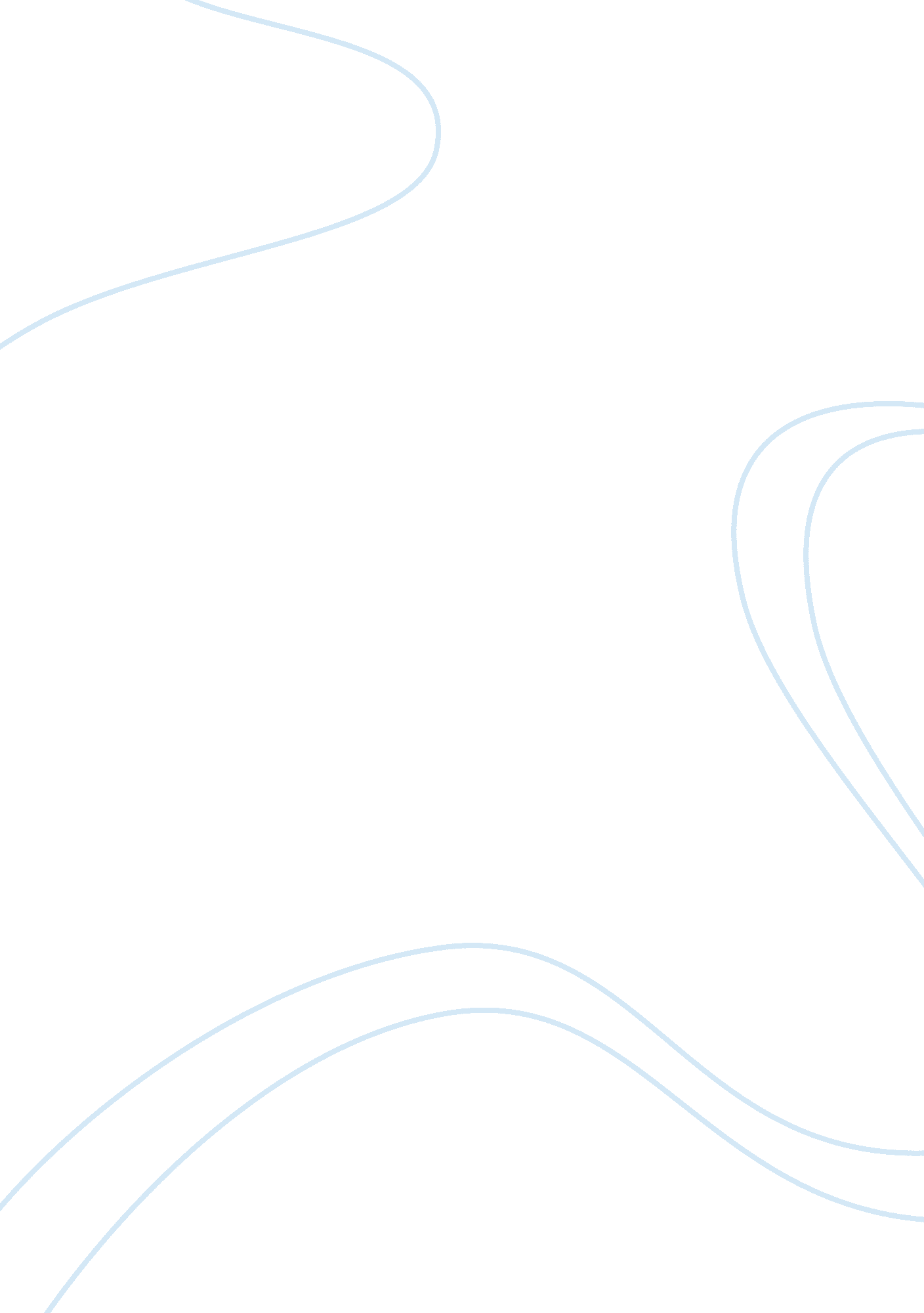 Graduation speech essay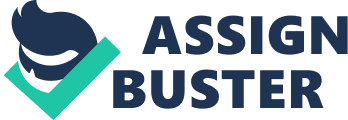 To our school president, Engr. Felizardo E. Gentapanan, to our school principal, Dr. Maria Nancy A. Milleza, members of the administrator, faculty and staff, batch mates, parents, friends, ladies and gentlemen, Good Afternoon. The four years that we stayed here in Davao Winchester Colleges, Inc. has come to an end. We will now take a new expedition in our life in where we will face a new set of challenges and people that might become our friends in the near future. We are now wearing our toga and cap, these two things simply states that we are now graduating and we can’t stop this thing to happen. We can’t deny the fact that we are happy as we will now March and flip a new page of our life but sadness is still prying with our minds as we will now leave the place where we made friends, where we laugh, where we cried and where we met our second parents who taught us a lot of things. In our four years of stay here in DWC, we experienced a lot of unpredictable things. Even sometimes we didn’t fully understand the ways of living, because of a life that is full of challenges. A life that we have learned so much in our experiences, and still we have the willingness to continue even in tough times. We have the hope and trust in God, the Almighty, and the one who takes care of us as long as we have faith in him. And in this time, I feel pleased and delighted as I was chosen to deliver this speech so in behalf of my fellow graduates, we want to thank you all of the people who have been a part our journey whether in times of success and failures. To our beloved Alma Mater, Davao Winchester Colleges, Inc. , and the school administrators, we will never forget all the help that you extended to us. We want to extend our thanks to our advisers, Ms. Cyndie Zamora and Mrs. Elenita Seniel who helped us and extended their hands whenever we need their help. My special thanks also to Mr. Rey Dadios who gave me an opportunity to become a painter, to Mr. Ian Somosot who guided me in my studies when I was in second year and coaching me when I was joining the journalism and to Mr. Jay Cabal who taught me a lot things. He was our adviser once and he’s different from the other teacher because whenever we need his help he never hesitates to give even if that thing might cause him a trouble. We will never forget his angry face when he gets mad at us and those sermons and laughter that he shared to us. We will never forget those “ B. A. S. I. C lessons” that you gave to us, those nerve-wrecking exams, and all the inspirational words that you implanted to our minds. To our loving parents, we thank you for the love, sacrifices and support that you gave to us. To my mama, papa and my younger brother, thank you for always there for me whenever I need your help. And I am very lucky to be your daughter and I will always love you. To my relatives and friends, thank you for believing in me. Especially to my aunt, Mama Day, thank you for giving me all the things that I always need, the love and care that you offer to me. And to my SULA group, I will never forget you and wherever I go you will always be here in my heart. To you my fellow graduates, thank you for the company and memories. After this graduation let’s do our best to reach our goals. Let’s broaden our minds and learn new things, we should strive hard to attain something. Let’s make our best to be an asset in the community and the nation. My fellow graduates, the days, months, and years we spent together were precious moments. You are all a part of my life and I will always be you friend. I am blessed to meet you all. Let’s meet up after 10 or 20 years, let’s talk and reminisce all the crazy things that we did in our high school life, so long and God speed, thank you. 